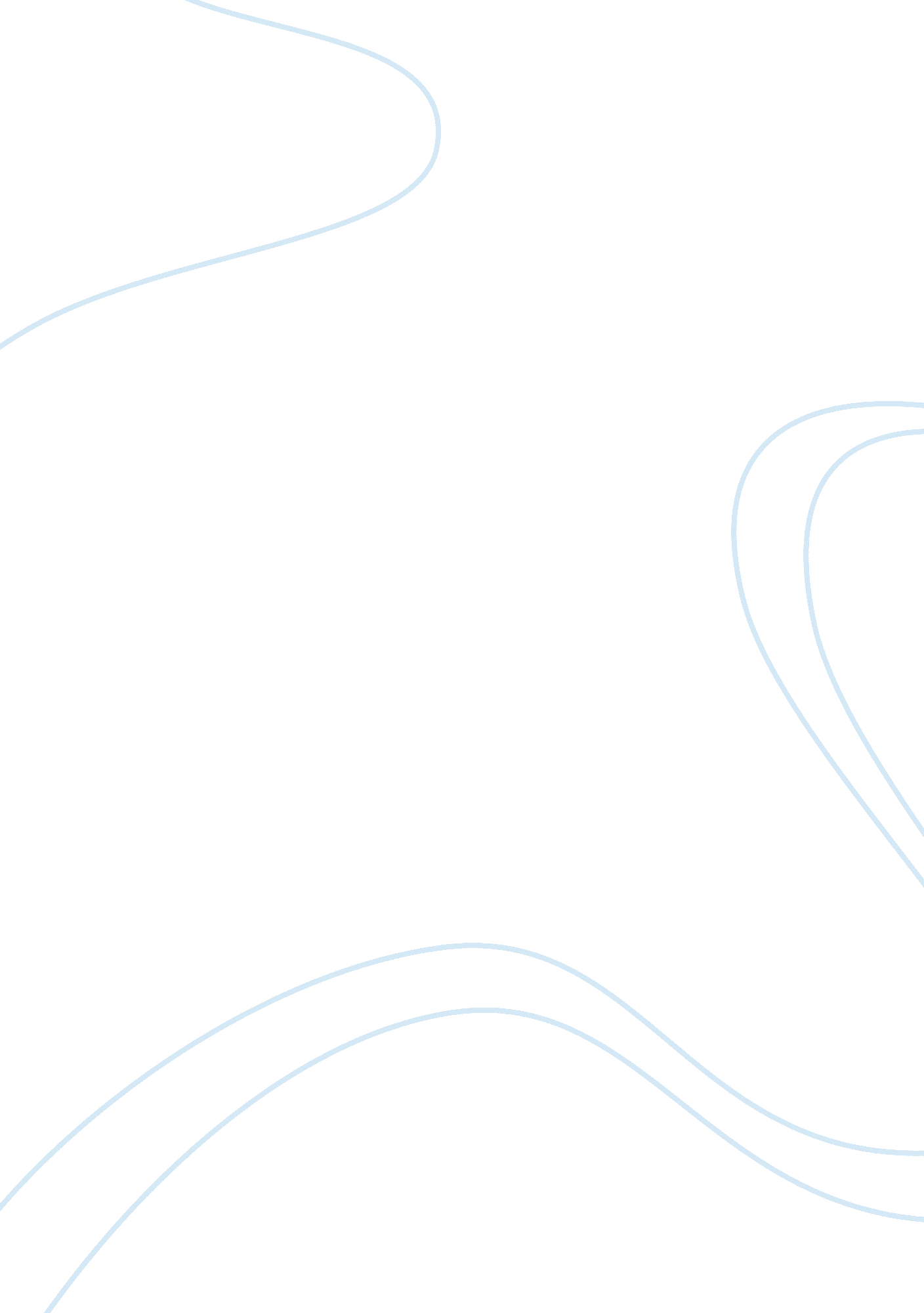 Need and time essay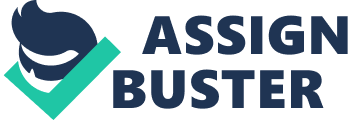 Not many people remember us, Not many people care, Unless a life is saved or lost, While we are fighting there. We learn to respect the fire we fight, And even love it too, In order to end its destructive path, It’s what we train to do. There are many who can’t comprehend, Why we love the things they fear. We’re the first they call in their time of need, It’s the reason why we’re here. The next alarm might make us proud, And heroes of same kind, Or maybe it will be our last, In service to mankind. But whatever fate may bring us, It doesn’t change our hearts. We’re Firefighters to the end. OR SEE THE FLASHING LIGHTS STAND ASIDE AND LOOK WITH PRIDE HE’S GOING TO SAVE A LIFE I Want to Tell You Lies I want to tell that little boy, his Mom will be just fine. I want to tell that dad, we got his daughter out in time. I want to tell that wife, her husband will be home tonight. I don’t want to tell it like it is… I want to tell them lies. You didn’t put their seat belts on, you feel you killed your kids. I want to say you didn’t… but in a way you did. You pound your fists into my chest, your hurting so inside. I want to say you’ll be ok… I want to tell you lies. You left chemicals within his reach and now it’s in his eyes. I want to say your son will see, not tell you he’ll be blind. You ask me if he’ll be ok, with pleading in your eyes. I want to say that yes he will… I want to tell you lies. I can see you’re crying as your life goes up in smoke. If you’d maintained that smoke alarm, your children may have woke. Don’t grab my arm and ask me if your family is alive. Don’t make me tell you they’re all dead… I want to tell you lies. I want to say she’ll be ok, you didn’t take her life. I hear you say you love her and you’d never hurt your wife. You thought you didn’t drink too much, you thought that you could drive. I don’t want to say how wrong you were… I want to tell you lies You only left her for a moment, it happens all the time. How could she have fell from there? You thought she couldn’t climb. I want to say her neck’s not broke, that she will be just fine. I don’t want to she’s paralyzed… I want to tell you lies. I want to tell this teen his buddies didn’t die in vain. Because he thought that it’d be cool to try to beat the train. I don’t want to tell him this will haunt him all his life. I want to say that he’ll forget… I want to tell him lies. You left the cabinet open and your daughter found the gun. Now you want me to undo the damage that’s been done. You tell me she’s your only child, you say she’s only five. I don’t want to say she won’t see six… I want to tell you lies. He fell into the pool when you just went to grab the phone. It was only for a second that you left him there alone. If you let the phone ring perhaps your boy would be alive. But I don’t want to tell you that… I want to tell you lies. The fact that you were speeding caused that car to overturn. 